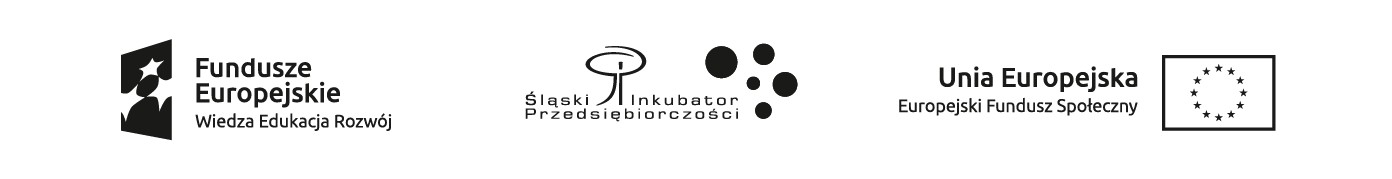 Załącznik nr 13Oświadczenie o niekorzystaniu równolegle z dwóch różnych źródeł na pokrycie tych samych wydatków kwalifikowanych ponoszonych w ramach wsparcia pomostowego(dotyczy osób z orzeczeniem o niepełnosprawności)Ja, niżej podpisana/-y ……………………………………….. oświadczam, że nie korzystam równolegle z dwóch różnych źródeł na pokrycie tych samych wydatków kwalifikowanych ponoszonych w ramach wsparcia pomostowego, związanych z opłacaniem składek na ubezpieczenie emerytalne i rentowe.…………………………………… 				…………………………………..    Miejscowość, data                                                             Podpis Uczestnika ProjektuImię i nazwisko Uczestnika ProjektuPESELAdres zamieszkania